Evaluación Módulo 1El cuerpo humano y su cuidadoNombre de la institución educativa:  	                                                     Nombre del estudiante:  		 Fecha: 	Sección:  	¿Cómo se llama el órgano principal del sentido de la vista?¿Cuál es el nombre del órgano principal del sentido del gusto?Clasifica los siguientes alimentos según su sabor.tomate 		col Bruselas 		    frijol	 naranja 		chocolate     		Completa el proceso de lo que ocurre cuando se escucha un sonido.El sonido viaja en forma de ondas.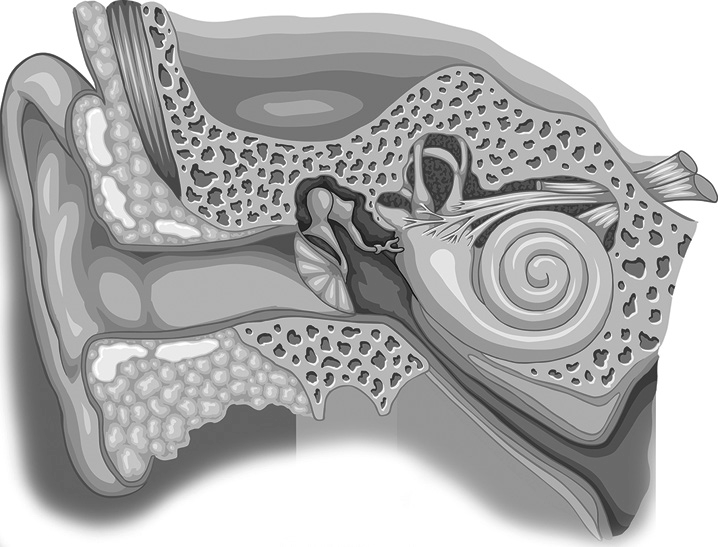 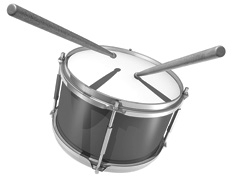 6. El  	 lleva el mensaje al5. Pasa por los huesecillos y el caracol.Llega a4. Hace vibrar elPasa por el canal auditivo.	 	Explica cómo funciona el sentido del olfato.Escoge cuál es el órgano más importante de tu cuerpo. Justifica tu respuesta.Evaluación¿Qué nombre recibe el aparato que combina el sistema muscular con el sistema óseo?Indica el orden del aire al entrar en los pulmones. Ordena con números alveolos	pulmones	tráquea	nariz	bronquiosExplica porqué el aparato muscular y óseo trabajan en cooperación.Ilustra para qué te sirven los siguientes sistemas.Establece la diferencia entre movimientos de relajación de los músculos y los movimientos de contracción.¿Cuál es la mejor razón para respirar más cuando se hacen ejercicios? Marca con una X tu respuesta.La energía gasta el oxígeno.No se respira más al ejercitarse.Corazón y pulmones trabajan juntos.El corazón obliga a respirar más.Evaluación¿Qué nombre reciben las unidades de energía de los alimentos?Escribe 5 nutrientes que se encuentran en los alimentos.Completa la siguiente tabla:Observa la siguiente pirámide alimenticia. Escribe tres alimentos que corres- pondan a cada nivel de la pirámide.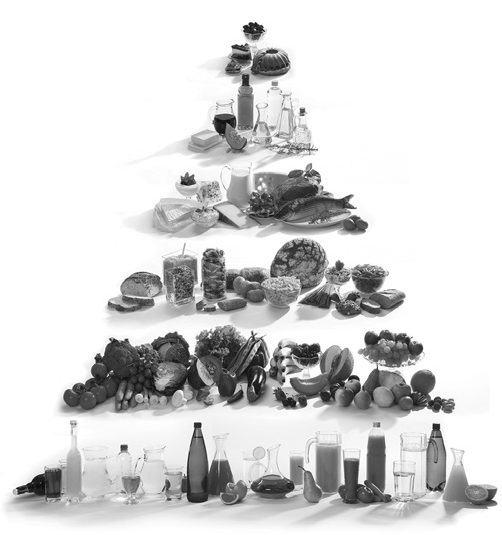 Subraya los alimentos que son ricos en vitaminas y minerales.reguladores	b. constructores	c. energéticos	d. líquidos¿Por qué es importante alimentarse?Evaluación¿Qué nombre recibe el estado de bienestar del cuerpo?Escribe 3 razones por las que las personas se enferman.Dibuja tres plantas medicinales y escribe para qué se usa cada una de ellas.¿Cómo explicarías a un adulto que te enferma si fuma cerca de ti?Establece las diferencias y similitudes entre la medicina natural y la química.¿Por qué son importantes los doctores y enfermeras en los hospitales y cen- tros de salud?¿Por qué es importante la prevención para evitar accidentes?        Función de los alimentos             de origen animalFunción de los alimentos de origen vegetalFunción de los alimentos de origen mineral